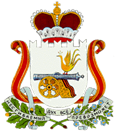 АДМИНИСТРАЦИЯ  ТУМАНОВСКОГО  СЕЛЬСКОГО ПОСЕЛЕНИЯВЯЗЕМСКОГО РАЙОНА СМОЛЕНСКОЙ ОБЛАСТИПОСТАНОВЛЕНИЕот  ___________. 2017    № ______   село Туманово       В связи с повышенной пожароопасной обстановкой на территории вновь образованного Тумановского сельского поселения Вяземского района Смоленской области в период празднования Новогодних и Рождественских праздников , в соответствии с Федеральным законом от 21.12.1994  №69-ФЗ «О пожарной безопасности», Правилами противопожарного режима в Российской Федерации от 25.04.2012 3390 (в ред. постановлений Правительства Российской Федерации от 17.02.2014 №113, 23.06.2014 №581, 06.03.2015 №201) , на основании Федерального закона Российской Федерации от 06.10.2003  №131-ФЗ «Об общих принципах организации местного самоуправления в Российской Федерации», в целях обеспечения безопасности организации фейерверков и иных массовых, зрелищных мероприятий с применением пиротехнических изделийАдминистрация Тумановского сельского поселения Вяземского района Смоленской области п ос т а н о в л я е т:         1.  Запретить на территории вновь образованного Тумановского сельского поселения Вяземского района Смоленской области применение пиротехнических изделий во время проведения праздничных мероприятий.             2. Разместить настоящее Постановление на официальном сайте Тумановского сельского поселения Вяземского района Смоленской области   и обнародовать на информационных стендах.3.  Контроль за выполнением настоящего Постановления оставляю за собой.Глава муниципального образованияТумановского сельского поселенияВяземского района Смоленской области                                          М.Г.ГущинаО запрете применения пиротехнических изделий во время проведения праздничных мероприятий    на территории вновь образованного  Тумановского сельского поселения Вяземского  района Смоленской области